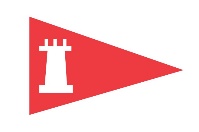 Saturday, September 9th – Parent/Sailor Meeting & Sail Team Kickoff Party         10:00am-11:30am OPTI MEETING          11:30am – 1:00pm LASER & 420 MEETING                      1:00pm – 5:00pm Kickoff Party Sunday, September 10th – Practice (8:00am – 1:00pm)Tuesday, September 12th – Practice (3:30pm – 7:00pm)Sunday, September 17th – Practice (8:00am – 1:00pm) Tuesday, September 19th – Practice (3:30pm – 7:00pm)Saturday & Sunday, September 23rd & 24th – EQUINOX REGATTAFlorida Yacht Club - Jacksonville, FLOpti Green, RWB, c420, HS420, ILCA 4,6*NO DEVELOPMENT PRACTICETuesday, September 26th – Practice (3:30pm – 7:00pm)Sunday, October 1st – Practice (8:00am – 1:00pm)Tuesday, October 3rd – Practice (3:30pm – 7:00pm) Saturday & Sunday, October 7th & 8th – AUGUSTA HALLOWEEN REGATTAAugusta Sailing Club – Augusta, GA (*camping & costume regatta)Opti Green, RWB, c420, HS420, ILCA 4,6,7*NO DEVELOPMENT PRACTICETuesday, October 10th – Practice (3:30pm – 7:00pm)Saturday, October 14th – Neighborhood Clean Up! (10am – 12pm)*All Sail Teams and families invited, picnic and fun sailing day after for those who want to staySunday, October 15th – Practice (8:00am – 1:00pm)Tuesday, October 17th - Practice (3:30pm – 7:00pm)Saturday & Sunday, October 21st & 22nd – RIVER ROMP JUNIOROLYMPIC REGATTA, Edison Sailing Center, Ft. Myers, FLOpti Green, RWB, c420, HS420, ILCA 4,6*NO DEVELOPMENT PRACTICETuesday, October 24th – Practice (3:30pm – 7:00pm)Saturday & Sunday, October 28th & 29th – INLAND LAKES REGATTALake Eustis Sailing Club, Lake Eustis, FL (*camping & costume regatta)Opti Green, RWB, c420, HS420, ILCA 4,6*NO DEVELOPMENT PRACTICETuesday, October 31st – Practice (3:30-5:30pm) ON-LAND PRACTICE*Shortened practice for Halloween, come in costume!Saturday & Sunday, November 4th & 5th – Midlands RegattaColumbia Sailing Club – Columbia, SCOpti Green, RWB, c420, HS420, ILCA 4,6,7*NO DEVELOPMENT PRACTICESunday, November 12th – NO PRACTICE (OFF)	Sunday, November 19th – Final Practice (8:00am – 1:00pm)Saturday & Sunday, December 2nd & 3rd – JUNIOR OLYMPIC SAILINGFESTIVAL REGATTA – US Sailing Center of Martin County, Jensen Beach, FL	Opti Green (select green fleet sailors only), Opti RWB, c420*NO DEVELOPMENT PRACTICESaturday & Sunday, December 9th & 10th – SAIL JAX REGATTA	Florida Yacht Club, Jacksonville, FL	Opti RWB, Laser, c420 *NO PRACTICE OR RACING FOR GREEN FLEET	Tuesday, December 12th – End of Season Banquet @ SAYC (5pm – 9pm)*ALL SAILORS MUST ATTEND, time to CELEBRATE! Bring the fam!